                 ORGANIGRAMA 
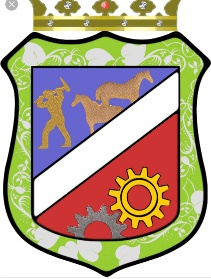 entrada escaleraOficina de Libre Acceso A la Informacion Municipal (OAIM)